Realizując zadania zawarte w rocznym planie pracy, Departament Monitoringu Biura KRRiT przeprowadził w 2013 roku kontrolę działalności reklamowej i sponsorskiej nadawców radiowych.CELE KONTROLICzęściowa analiza radiowego rynku reklamowego w roku 2012, przeprowadzona na podstawie czasu wyemitowanych reklam i płatnych ogłoszeń.Porównanie działalności reklamowej i sponsorskiej w radiu publicznym, w poszczególnych sieciach radiowych (AGORA; EUROZET; ZPR; RMF) oraz samodzielnych nadawców lokalnych (niezsieciowanych).Kontrola i ocena zgodności działalności reklamowej i sponsorskiej z obowiązującymi przepisami wraz z porównaniem z wynikami kontroli przeprowadzanych w latach ubiegłych.Udzielanie nadawcom wskazówek i informacji dotyczących prawidłowej interpretacji obowiązujących przepisów. SPOSÓB KONTROLIDyrektor Departamentu Monitoringu Biura KRRiT z upoważnienia Przewodniczącego KRRiT skierował do nadawców radiowych pisma dotyczące przedstawienia do kontroli niżej wymienionych materiałów dotyczących działalności reklamowej i sponsorskiej:nagrania programu wyemitowanego w wyznaczonym dniu, w godzinach: 7.00 – 9.00 i 14.00 – 16.00; ewidencji reklam i płatnych ogłoszeń wyemitowanych w kontrolowanym dniu;ewidencji audycji sponsorowanych wyemitowanych w określonym tygodniu;informacji o łącznym czasie wyemitowanych reklam i płatnych ogłoszeń w roku 2012;ewidencję audycji zawierających lokowanie produktu.CZAS KONTROLIKontroli poddano fragmenty programu wyemitowanego w następujących terminach:18 stycznia 2013 r. (piątek),22 marca 2013 r. (piątek),26 kwietnia 2013 r. (piątek),7 czerwca 2013 r. (piątek),20 września 2013 r. (piątek).ZAKRES KONTROLIKontrolą objęto 312 programów:27 programów radiofonii publicznej (w tym 4 ogólnopolskie);2 programy koncesjonowane ogólnopolskie (ZET, RMF);9 programów nadawców społecznych (Ain Karim, Jasna Góra, Katolickie Radio FIAT, Katolickie Radio Rodzina, Katolickie Radio Zbrosza Duża, Orthodoxia, Radio FARA, Radio Maryja, Radio Rodzina Diecezji Kaliskiej);4 programy bez reklam (Akademickie Radio LUZ, Anioł Beskidów, Jutrzenka, Studenckie Radio Żak);46 programów Polskich Fal Średnich (w tym 5 programów emitujących reklamy: AM Andrychów, AM Chojnice, AM Cmolas, AM Lipsko, AM Włodawa);224 programów pozostałych nadawców koncesjonowanych.Nie skontrolowano 6 programów Polskich Fal Średnich, które w kontrolowanym dniu nie emitowały programu.PRZEBIEG KONTROLIW roku 2013, poddano analizie około 1 156 godzin programu radiowego. Analiza działalności reklamowej i sponsoringu oraz archiwizacji programu wykazała, że zastrzeżeń w zakresie przestrzegania obowiązujących przepisów, nie zgłoszono do 169 nadawców. Stanowi to 54,17% skontrolowanych.W roku 2012 na 310 nadawców, którzy byli skontrolowani, zastrzeżeń nie zgłoszono do 143, co stanowiło 46,13% skontrolowanych nadawców.STWIERDZONE NARUSZENIA OBOWIĄZUJĄCYCH PRZEPISÓW3 nadawców (0,96% z skontrolowanych) nie nadesłało w terminie materiałów do kontroli. Przewodniczący KRRiT wezwał niżej wymienionych nadawców do natychmiastowego nadesłania materiałów do kontroli.Po rozpatrzeniu wyników kontroli programu wyemitowanego przez:Przewodniczący KRRiT skierował do ww. nadawców pisma wzywające do natychmiastowego dostosowania działalności reklamowej i sponsorskiej do obowiązujących przepisów, a także do złożenia wyczerpujących wyjaśnień dotyczących przyczyn powstania zaistniałych nieprawidłowości. W tegorocznej kontroli wykazano naruszenia przepisów wynikających z ustawy o radiofonii i telewizji (emisja reklamy ukrytej, reklam usług medycznych, promocja alkoholu, przekroczenie limitu reklam, zachęta do korzystania z usług sponsora, niewłaściwe oznakowanie reklam), jak również rozporządzeń Krajowej Rady Radiofonii i Telewizji dotyczących działalności reklamowej i sponsorskiej (przekroczenie trwania informacji o sponsorze).W 60 programach (19,23% skontrolowanych), stwierdzono inne istotne uchybienia. Do nadawców tych programów, Dyrektor Departamentu Monitoringu skierował do nadawców pisma wskazujące nieprawidłowości, konieczność ich wyeliminowania i dostosowania działalności do obowiązujących przepisów. Ponadto nadawcy zostali zobowiązani do przedstawienia wyjaśnień dotyczących przyczyn powstania stwierdzonych nieprawidłowości, a także wypracowania procedur uniemożliwiających występowanie podobnych naruszeń prawa w przyszłości. W roku ubiegłym, tego typu naruszenia przepisów stwierdzono w 91 programach, co stanowiło 29,35% skontrolowanych.W trakcie analizy przedstawionych do kontroli materiałów poemisyjnych stwierdzono u 70 nadawców (22,44% skontrolowanych) drobne naruszenia przepisów. Nadawcy zostali o nich pisemnie poinformowani i zobowiązani do przestrzegania obowiązujących przepisów w dalszej działalności. W roku ubiegłym, tego typu naruszenia przepisów stwierdzono w 84 programach, co stanowiło 27,10% skontrolowanych.NARUSZENIA PRZEPISÓW ZAWARTYCH W USTAWIE  O RADIOFONII I TELEWIZJIEmisja nieoznaczonej reklamy lub nieprawidłowe oznaczenie bloku reklamowego(naruszenie art. 16 ust. 1)stwierdzono w 4 programach (1,28% skontrolowanych):W roku ubiegłym przepis ten naruszono w 7 programach (2,26% skontrolowanych).Przekroczenie obowiązującego limitu reklam i autopromocji w godzinie programu(naruszenie art. 16 ust. 3)stwierdzono w 3 programach (0,96 % skontrolowanych):W roku ubiegłym przepis ten naruszono w 3 programach (0,97% skontrolowanych).Wyemitowanie niedozwolonej reklamy świadczeń zdrowotnych lub produktów leczniczych (naruszenie art. 16 b ust. 1 pkt 3 i 4)stwierdzono w 3 programach (0,96% skontrolowanych):W roku ubiegłym przepis ten naruszono w 7 programach (2,26% skontrolowanych).Wyemitowanie reklamy ukrytej przez nadawcę społecznego(naruszenie art. 16 c i art. 4 pkt 10 ppkt c)Wyemitowanie reklamy ukrytej (naruszenie art. 16 c)stwierdzono w 2 programach (0,64% skontrolowanych):W roku ubiegłym przepis ten naruszono w 1 programie (0,4% skontrolowanych).Niewłaściwe oznaczenie audycji sponsorowanej(naruszenie art. 17 ust. 1)stwierdzono w 49 programach (15,07% skontrolowanych): W roku ubiegłym przepis ten naruszono w 47 programach (15,16% skontrolowanych).Sponsorowanie audycji przez podmioty których zasadniczą działalność stanowi produkcja lub sprzedaż towarów lub świadczenie usług, o których mowa w art. 16b ust. 1.(naruszenie art. 17 ust. 5 pkt 4.)stwierdzono w 1 programie (0,32% skontrolowanych):W roku ubiegłym przepis ten naruszono w 5 programach (1,6% skontrolowanych).Oznaczenie sponsora zachęcające do zakupu produktu lub skorzystania z usługi sponsora(naruszenie art. 17 ust. 1a) stwierdzono w 2 programach (0,64% skontrolowanych):W roku ubiegłym przepis ten naruszono w 5 programach (1, 61% skontrolowanych).Sponsorowanie audycji, których sponsorowanie jest zabronione(naruszenie art. 17 ust. 7 pkt 1) stwierdzono w 1 programie (0,32% skontrolowanych):Brak archiwizacji programu(naruszenie art. 20 ust. 1) stwierdzono w 1 programie (0,32% skontrolowanych):NARUSZENIE ZAPISÓW ZAWARTYCH W OBOWIĄZUJĄCYCH KONCESJACHNaruszenie zapisów koncesyjnych dotyczących dziennego i godzinowego czasu nadawania reklam i autopromocji.Naruszenie koncesji stwierdzono w 6 programach (1,92% skontrolowanych):U wyżej wymienionych nadawców naruszenie limitu reklam określonego w koncesji nastąpiło na skutek niezrozumienia zasad zaliczania do limitu reklam spotów autopromocyjnych.Dyrektor Departamentu Monitoringu Biura KRRiT skierował do ww. nadawców pisma z zaleceniami dostosowania działalności reklamowej do obowiązujących przepisów. W roku ubiegłym przepis ten naruszono w 3 programach (1,4% skontrolowanych).NARUSZENIE PRZEPISÓW ZAWARTYCH  W ROZPORZĄDZENIU KRAJOWEJ RADY RADIOFONII I TELEWIZJI W SPRAWIE SPOSOBU PROWADZENIA DZIAŁALNOŚCI REKLAMOWEJ I TELESPRZEDAŻY  W PROGRAMACH RADIOWYCH I TELEWIZYJNYCHBrak oznaczenia lub nieprawidłowe oznaczenie reklam.(naruszenie § 3 ust. 1 i 2)stwierdzono w 5 programach (1,60% skontrolowanych):Brak oznaczenia lub nieprawidłowe oznaczenie przekazów autopromocyjnych.(naruszenie § 3 ust. 3)stwierdzono w 55 programach (17,64% skontrolowanych):W roku ubiegłym przepis ten naruszono w 87 programach (28,06% skontrolowanych).Niezgodność wyemitowanych reklam z przedstawioną ewidencją lub niezgodność ewidencji z wymaganiami zawartymi w rozporządzeniu.  (naruszenie § 11 ust. 1 i 2)stwierdzono w 9 programach (2,88% skontrolowanych):W roku ubiegłym przepis ten naruszono w 19 programach (6,13% skontrolowanych).NARUSZENIE ZAPISÓW ZAWARTYCH W ROZPORZĄDZENIU KRAJOWEJ RADY RADIOFONII I TELEWIZJI W SPRAWIE SPOSOBU SPONSOROWANIA AUDYCJI LUB INNYCH PRZEKAZÓWPrzeprowadzona kontrola wykazała, że na 312 programów radiowych, których materiały poddano analizie, w 196 programach emitowano audycje sponsorowane, co stanowi 68,8% skontrolowanych programów. W ubiegłym roku na 310 skontrolowanych programów radiowych 188 emitowało audycje sponsorowane, co stanowiło 60,65%.Przekroczenie dopuszczalnego czasu wskazania sponsora. (naruszenie § 2 ust. 1)stwierdzono w 4 programach (1,28% skontrolowanych):W roku ubiegłym naruszenie tego przepisu stwierdzono w 2 programach (0,65% skontrolowanych).Brak słowa „sponsor” w oznaczeniu sponsora.(naruszenie § 2a ust. 2)stwierdzono w 6 programach (1,92% skontrolowanych):W roku ubiegłym naruszenie tego przepisu stwierdzono w 16 programach (5,16% skontrolowanych).Nagrodą w konkursie był produkt, którego reklama jest zakazana (papierosy elektroniczne)(naruszenie § 4 ust. 2)stwierdzono w 1 programie (0,32% skontrolowanych):Nieprawidłowe prowadzenie ewidencji audycji sponsorowanych.(naruszenie § 5 ust. 1 i 2)stwierdzono w 7 programach (2,24% skontrolowanych):W roku ubiegłym naruszenie tego przepisu stwierdzono w 6 programach (1,94% skontrolowanych).KROKI DYSCYPLINUJĄCE PODJĘTE WOBEC SKONTROLOWANYCH NADAWCÓW W LATACH 2007 - 2013* wszczęte postępowania administracyjneZESTAWIENIE NAJISTOTNIEJSZYCH NARUSZEŃ PRZEPISÓW STWIERDZONYCH W TRAKCIE KONTROLI*wysoki wzrost naruszeń w 2012 r. spowodowany jest głównie nieprawidłowościami w oznaczaniu autopromocji i ogłoszeń pochodzących od nadawców.Przedstawione na kolejnych stronach zestawienia nie ujmują skontrolowanych programów nadawców społecznych, programów bez emisji reklam i audycji sponsorowanych,  programów nowych nadawców, programów Polskich Fal Średnich, które w 2012 roku nie emitowały reklam oraz nadawcy, który zmienił nazwę programu.Skontrolowani nadawcy społeczni:Nadawca, który zmienił nazwę programu:Nadawcy, którzy emitują program bez reklam i audycji sponsorowanych:Czas wyemitowanych reklam w programach radiowych w 2012 r. (alfabetycznie), bez programów ogólnopolskichNiniejsze zestawienie nie uwzględnia programów ogólnopolskich. Czas wyemitowanych reklam w programach radiowych  w 2012 r. (wg czasu sprzedaży), bez programów ogólnopolskichPorównanie czasu  reklam wyemitowanych w programach radiowych w latach 2011 i 2012 (bez nadawców ogólnopolskich)* nadawcy rozpoczęli emisję w 2012 r.Czas wyemitowanych reklam w ogólnopolskich programach w latach 2011 i 2012Łączny czas reklam (w minutach) wyemitowanych w poszczególnych latach w danych województwachDynamika zmian czasu emisji reklam wyemitowanych w poszczególnych latach w danych województwachŚredni czas reklam (w minutach) wyemitowany przez jednego nadawcę w danym województwie w poszczególnych latach Dynamika zmian średniego czasu reklam (w minutach) wyemitowanego przez jednego nadawcę w danym województwie w poszczególnych latach Prime timePoniższa tabela ilustruje w jakich godzinach poszczególni nadawcy emitują najwięcej reklam. Najwięcej reklam emitowanych jest w godzinach porannych. 58 nadawców wyemitowało najwięcej reklam pomiędzy 8:00 a 9:00; 48 nadawców pomiędzy 7:00 a 8:00. Kolejny czas zwiększonej emisji reklam to godziny 15:00 - 16:00 i 16.00 - 17:00 (po 21 nadawców). Jest to czas, w którym emitują najwięcej reklam w całej dobie nadawania programu.Czas emisji reklam w 2012 r. w podziale ze względu na rodzaj nadawcyBartoszyceBartoszyceNasze RadioSieradzNysa FMNysaKołobrzegKołobrzegPrzekroczenie 12 minutowego limitu reklam w godzinie emisji programuSudetyDzierżoniówEmisja reklamy ukrytejPolskie Radio Program IIWarszawaMuzyczne RadioJelenia GóraSudetyDzierżoniówPlus RadomRadomKołobrzeg Kołobrzeg Kaszebe Rumia  Strefa FM Piotrków Piotrków TrybunalskiPolskie Radio Program IIIWarszawaPlaneta 103,9 FMKielce5EłkRadio MaryjaToruńRSCSkierniewiceSudetyDzierżoniów5SuwałkiAkademickie Radio CentrumLublinBartoszyceBartoszyceBogoriaGrodzisk Maz.EmausPoznańESKA 99,1SosnowiecESKA BESKIDYŻywiecESKA BiałystokBiałystokESKA BydgoszczBydgoszczESKA GorzówGorzówESKA KielceKielceESKA KoszalinKoszalinESKA LesznoLesznoESKA ŁomżaŁomżaESKA ŁódźŁódźFamaKielceFestChorzówGRA BydgoszczBydgoszczGRA InowrocławInowrocławGRA ToruńToruńGRA WłocławekWłocławekKoninKoninPlus GdańskGdańskPlus OpoleOpolePlus ŚląskGliwicePR RR W SZCZECINIE program regionalnySzczecinRMF CLASSICKrakówRMF CLASSIC WarszawaWarszawaRMF FMKrakówRMF MAXXX CzęstochowaCzęstochowaRMF MAXXX KielceKielceRMF MAXXX KrakówKrakówRMF MAXXX KrosnoKrosnoRMF MAXXX MAZOWSZECiechanówRMF MAXXX Nowy SączKrynicaRMF MAXXX OleśnicaOleśnicaRMF MAXXX OpoleOpoleRMF MAXXX PiłaPiłaRMF MAXXX PodlasieŁomżaRMF MAXXX PomorzeSłupskRMF MAXXX PoznańPoznańRMF MAXXX SzczecinSzczecinRMF MAXXX ŚląskZabrzeRMF MAXXX TrójmiastoGdańskRMF MAXXX WałbrzychWałbrzychRMF MAXXX WarszawaWarszawaRMF MAXXX WrocławWrocławRMF MAXXX Zielona GóraZielona GóraWeekendChojniceOKOOstrołękaPR RR WE WROCŁAWIU program miejskiWrocławRekordRadomELKALesznoAKADERABiałystokCCMGliwiceGnieznoGnieznoPiekaryPiekary ŚląskiePLUS KielceKielcePLUS OlsztynOlsztynROXY FMWarszawaCENTRUMKalisz ESKA ToruńToruńFAMAKielceFAMAWołominPLUS RadomRadom103,5 ROXY FMBydgoszcz103,7 ROXY FMWarszawa103,8 ROXY FMKraków105,4 ROXY FMPoznań106,1 ROXY FMWrocław106,6 ROXY FMOpole88,4 FM Złote PrzebojePoznań94,5 ROXY FMKatowiceAntyRadio 101,3 FMKrakówAntyRadio 106,4 FMKatowiceAntyRadio 94 FMWarszawaBogoriaGrodzisk Maz.FAMASochaczewGRA BydgoszczBydgoszczGra InowrocławInowrocławGRA ToruńToruńGRA WłocławekWłocławek KołobrzegKołobrzegMazowszeGrójecNostalgiaWarszawaPlaneta 106,2OpolePlaneta 87,9Bielsko-BiałaPlaneta 95,1KatowicePlus KoszalinKoszalinPlus RadomRadomPOLSKIE RADIO PROGRAM IIWarszawaPR RR W SZCZECINIE (miejski)SzczecinPR RR WE WROCŁAWIU (miejski)WrocławPR RR WE WROCŁAWIU (regionalny)WrocławRadio eRLublinRadio Trefl 103 i 99,2 FM Złote PrzebojeGdańskRMF CASSICKrakówRMF CLASSIC WarszawaWarszawaSudetyDzierżoniówTwoje Radio Złote PrzebojeZielona GóraVictoria Między Łodzią a WarszawąŁowiczZłote Przeboje 101 FMBiałystokZłote Przeboje 101,3 FMPabianiceZłote Przeboje 104,1 FMOpoleZłote Przeboje 106,2 FMJelenia GóraZłote Przeboje 91,8 FMWałbrzychZłote Przeboje 99,3 FMZamośćZłote Przeboje C 96,6 FMCzęstochowaZłote Przeboje EchoNowy SączZłote Przeboje Elita 92,1 FMBydgoszczZłote Przeboje Karolina 91,2 FMKatowiceZłote Przeboje Kolor 90,4 FMWrocławZłote Przeboje Na fali 89,8 FMSzczecinZłote Przeboje O`le 92,8 FMOpoleZłote Przeboje Pogoda 100,1 FMWarszawaZłote Przeboje Puls 95,6 FMLublinZłote Przeboje RES 95,7 FMRzeszówZłote Przeboje w WolinieWolinZłote Przeboje Wanda 92,5 FMKrakówŻninŻninBartoszyceBartoszyce ESKA ŁomżaŁomża FAMAWołominMalborkMalbork MazowszeGrójecSudetyDzierżoniówWeekendChojniceZłote Przeboje EchoNowy SączŻninŻninOKOOstrołękaPR RR W ZIELONEJ GÓRZE program regionalnyZielona GóraRDN MałopolskaTarnówRDN Nowy SączNowy SączGRA BydgoszczBydgoszczGRA InowrocławInowrocławGRA WłocławekWłocławekKONINKoninMALBORKMalborkSTREFA FM PiotrkówPiotrków TrybunalskiSUDKępno ESKA BydgoszczBydgoszczGRA InowrocławInowrocławGRA ToruńToruńPiekaryPiekary ŚląskieRMF CLASSICKrakówRMF CLASSIC Warszawa Warszawa ŻninŻninPodjęte działania dyscyplinującePodjęte działania dyscyplinująceKara finansowa nałożona przez Przewodniczącego KRRiTWezwaniePrzewodniczącegoRok kontroliLiczba nadawców objętych kontroląKara finansowa nałożona przez Przewodniczącego KRRiTWezwaniePrzewodniczącego2007 226152008 247212009 267012010 28606201130511420123100220132712*5RODZAJ NARUSZENIA2007 r.%2008 r.%2009 r.%2010 r.%2011 r.%2012 r.%2013%%Brak odpowiedzi na żądanie przesłania materiałów do kontroli00,4000,300,96Reklama lub promocja napojów alkoholowych0000,70,30,320Emisja zakazanej reklama usług medycznych i produktów leczniczych0,90,40,40,72,32,260,96Emitowanie reklamy ukrytej0,44,81,93,17,50,320,96Przekroczenie czasu reklamowego2,21,60,40,40,30,972,88Niewłaściwe oznaczenie reklamy i przekazów autopromocyjnych0,42,41,11,12,6228,06*18,91Nieprawidłowa ewidencja reklam128,57,511,28,526,132,88Przekaz zachęcający do korzystania z usług sponsora0,44,93,41,42,01,610,64Sponsorowanie audycji przez produkt0,40,40,40000Przekroczenie dopuszczalnego czasu wskazania sponsora2,57,11,52,110,651,28Nieprawidłowa ewidencja audycji sponsorowanych6,35,50,44,52,01,942,24Brak należytej archiwizacji1,62,20,40,41,60,650,32Wpływ sponsora na treść audycji00,900,40,300Niewłaściwe oznaczenie audycji sponsorowanych16,413,368,245,9418,3620,3217,95Ain KarimSkomielna CzarnaJasna GóraCzęstochowaKatolickie Radio FIATCzęstochowaKatolickie Radio RodzinaWrocławKatolickie Radio Zbrosza DużaZbrosza DużaOrthodoxiaBiałystokRadio FARAPrzemyślRadio MARYJAToruńRadio Rodzina Diecezji KaliskiejKaliszESKA Elbląg    d. nazwa EL-ElblągElbląg  Akademickie Radio LuzWrocławJutrzenkaWarszawaRadio Anioł BeskidówBielsko-BiałaStudenckie Radio ŻakŁódźLp.nazwa programumiastoLimit reklam w godzinie programu (w minutach)roczny czas reklam w minutachroczny udział reklam w programie w %miejsce wg czasu sprzedaży103,5 ROXY FMBydgoszcz12 minut18 022 3,43 131103,7 ROXY FMWarszawa12 minut19 970 3,80 112103,8 ROXY FMKraków12 minut18 501 3,52 128105,4 ROXY FMPoznań12 minut19 297 3,67 116106,1 ROXY FMWrocław12 minut22 826 4, 34 82106,6 ROXY FMOpole12 minut19 049 3,62 120107,4 ESKA ROCKPoznań12 minut19 767 3,76 1135Suwałki12 minut29 535 5,62 415Ełk12 minut28 393 5,40 537Mława3 minuty1 119 0,21 23588,4 FM Złote PrzebojePoznań12 minut34 884 6,64 1594,5 ROXY FMKatowice12 minut20 164 3,84 110AferaPoznań3 minuty1 555 0,30 234Akademickie Radio CentrumRzeszów12 minut11 622 2,21 191Akademickie Radio CENTRUMLublin3 minuty988 0,19 237Akademickie Radio INDEXZielona Góra3 minuty1 092 0,21 236Akademickie Radio KampusWarszawa3 minuty1 988 0,38 232AlexZakopane12 minut22 764 4,33 83AlfaKraków12 minut9 224 1,76 201AM AndrychówAndrychów3 minuty36 0,08 246AM ChojniceChojnice3 minuty12 0,03 247AM CmolasCmolas3 minuty7 0,02 248AM LipskoLipsko3 minuty101 0,23 245AM WłodawaWłodawa3 minuty102 0,23 244AntyRadio 101,3 FMKraków12 minut15 211 2,89 157AntyRadio 106,4 FMKatowice12 minut17 145 3,26 137AntyRadio 94 FMWarszawa12 minut14 936 2,84 160BajkaWarszawa6 minut00 249BartoszyceBartoszyce12 minut17 368 3,30 135Bayer FMEłk3 minuty5 239 1,0 222BielskoBielsko Biała12 minut28 737 5,47 48BLUE 103,4 FMPoznań12 minut10 934 2,08 194BogoriaGrodzisk Maz.3 minuty3 222 0,61 230BON TONChełm12 minut29 660 7,52 40CCMGliwice6 minut14 710 2,80 162CentrumKalisz12 minut26 718 5,08 63Chilli ZetKatowice12 minut8 267 1,57 211Chilli ZetWarszawa12 minut6 909 1,31 215ElkaLeszno12 minut23 190 4,41 81ElkaGłogów12 minut21 063 4,01 104EmausPoznań3 minuty2 388 0,45 231ESKA 106,6Żary12 minut14 745 2,81 161ESKA 99,1Sosnowiec12 minut28 857 5,49 46ESKA BełchatówBełchatów12 minut21 600 4,11 100ESKA BESKIDYŻywiec12 minut13 102 2,49 179ESKA BiałystokBiałystok12 minut30 431 5,79 36ESKA BydgoszczBydgoszcz12 minut30 750 5,85 33ESKA ElblągElbląg12 minut15 598 2,97 154ESKA GorzówGorzów12 minut24 813 4,72 70ESKA GrudziądzGrudziądz6 minut10 060 1,91 198ESKA IławaIława6 minut10 125 1,93 197ESKA InowrocławInowrocław12 minut21 1744,03  103ESKA Kalisz-OstrówKalisz12 minut28 415 5,40 52ESKA KielceKielce12 minut34 141 6,50 17ESKA KoszalinKoszalin12 minut20 482 3,90 108ESKA KrakówKraków12 minut29 360 5,59 43ESKA LesznoLeszno12 minut26 600 5,06 65ESKA LublinLublin12 minut30 569 5,82 34ESKA ŁomżaŁomża12 minut27 149 5,17 61ESKA ŁódźŁódź12 minut32 283 6,14 29ESKA MałopolskaBochnia12 minut20 854 3,97 105ESKA OlsztynOlsztyn12 minut33 329 6,34 22ESKA OpoleOpole12 minut27 489 5,23 59ESKA PiłaPiła12 minut24 518 4,66 72ESKA PłockPłock12 minut32 572 6,20 28ESKA PoznańPoznań12 minut30 114 5,73 37ESKA PrzemyślPrzemyśl12 minut20 282 3,86 109ESKA RadomRadom12 minut29 522 5,62 42ESKA ROCKWarszawa12 minut13 511 2,57 175ESKA RzeszówRzeszów12 minut36 297 6,91 9ESKA SiedlceSiedlce12 minut23 481 4,47 78ESKA StarachowiceStarachowice12 minut24 195 4,60 75ESKA SzczecinSzczecin12 minut24 403 4,64 73ESKA SzczecinekSzczecinek12 minut16 564 3,15 144ESKA TarnówTarnów12 minut23 780 4,52 76ESKA ToruńToruń12 minut27 193 5,17 60ESKA TrójmiastoGdańsk12 minut37 163 7,07 8ESKA WarszawaWarszawa12 minut28 097 5,35 55ESKA WrocławWrocław12 minut40 770 7,76 1ESKA ZamośćZamość12 minut32 737 6,23 26ESKA Zielona GóraZielona Góra12 minut21 946 4,17 96ExpressBielsko Biała12 minut21 461 4,08 102FamaTomaszów6 minut14 250 2,71 168FamaKielce6 minut12 700 2,42 182FamaSochaczew6 minut8 927 1,70 207FamaWołomin3 minuty6 930 1,32 214FamaSłupsk3 minuty6 210 1,18 219FestChorzów6 minut14 148 2,69 169GnieznoGniezno6 minut15 329 2,92 156GRA BydgoszczBydgoszcz12 minut19 148 3,64 119GRA InowrocławInowrocław12 minut17 226 3,28 136GRA ToruńToruń12 minut39 351 7,49 5GRA WłocławekWłocławek12 minut28 607 5,44 50HitWłocławek12 minut28 820 5,48 47HobbyLegionowo6 minut16 290 3,01 146JardBiałystok12 minut40 070 7,62 2Jard IIBiałystok6 minut8 935 1,70 205JURARybnik12 minut9 472 1,80 200KaszebeRumia12 minut36 291 7,48 10Katolickie Radio CiechanówCiechanów12 minut21 761 4,14 97Katolickie Radio PodlasieSiedlce12 minut11 145 2,12 193Katolickie Radio PłockPłock12 minut17 406 3,31 134Katolickie Radio ZamośćZamość6 minut14 942 2,84 159KolorWarszawa12 minut13 489 2,57 176KołobrzegKołobrzeg12 minut18 900 3,60 122KoninKonin6 minut19 149 3,64 118LeliwaTarnobrzeg12 minut22 135 4,21 94MalborkMalbork3 minuty642 0,17 239MazowszeGrójec6 minut8 952 1,70 204MazuryOstróda12 minut11 810 2,25 190Muzyczne RadioJelenia Góra12 minut27 775 5,28 58NakłoNakło12 minut1 733 0,33 233Nasze RadioSieradz12 minut22 204 4,22 93Nasze Radio LokalneOdolanów3 minuty0 0 250NostalgiaWarszawa3 minuty0 0 251OKOOstrołęka12 minut21 726 4,13 99OpatówOpatów3 minuty373 0,11 241ParadaŁódź12 minut14 368 2,73 166Park FMKędzierzyn Koźle12 minut22 639 4,31 85PiekaryPiekary Śląskie6 minut13 798 2,63 171PINWarszawa12 minut12 242 2,33 188Planeta 102,9 FMSłupca12 minut8 821 1,68 209Planeta 103,9 FMKielce12 minut22 237 4,23 92Planeta 106,2 FMOpole12 minut12 327 2,35 186Planeta 87,9 FMBielsko biała12 minut16 890 3,21 139Planeta 95,1 FMKatowice12 minut17 859 3,40 132Planeta 99,6 FMKonin12 minut36 051 6,86 11Planeta FMWarszawa12 minut18 787 3,57 125Planeta GiżyckoGiżycko12 minut16 260 3,09 147Planeta IławaIława12 minut13 527 2,57 174Planeta ŁódźŁódź12 minut28 246 5,37 54Planeta MrągowoMrągowo12 minut15 758 2,99 149Planeta OlsztynOlsztyn12 minut25 072 4,77 69Planeta PoznańPoznań12 minut23 707 4,51 77Plus BydgoszczBydgoszcz12 minut16 777 3,19 141Plus GdańskGdańsk12 minut25 602 4,87 67Plus GłogówGłogów12 minut13 781 2,62 172Plus GnieznoGniezno12 minut19 202 3,65 117Plus GorzówGorzów12 minut22 617 4,30 87Plus GryficeGryfice12 minut4 975 0,95 223Plus KielceKielce6 minut12 279 2,34 187Plus KoszalinKoszalin12 minut13 916 2,65 170Plus KrakówKraków12 minut19 628 3,73 114Plus LegnicaLegnica12 minut11 975 2,28 189Plus LipianyLipiany12 minut22 424 4,27 89Plus ŁódźŁódź12 minut15 603 2,97 153Plus OlsztynOlsztyn6 minut13 156 2,50 177Plus OpoleOpole6 minut9 864 1,88 199Plus PodhaleKraków12 minut18 481 3,52 129Plus RadomRadom6 minut15 620 2,97 152Plus SzczecinSzczecin12 minut13 742 2,61 173Plus ŚląskGliwice12 minut15 670 2,98 151Plus ToruńToruń12 minut10 463 1,99 196Plus WarszawaWarszawa12 minut5 651 1,08 221Plus Zielona GóraZielona Góra12 minut13 111 2,49 178PR RR W BIAŁYMSTOKUBiałystok12 minut14 400 2,74 164PR RR W BYDGOSZCZYBydgoszcz12 minut22 491 4,28 88PR RR W GDAŃSKUGdańsk12 minut34 865 6,63 16PR RR W KATOWICACHKatowice12 minut21 747 4,14 98PR RR W KIELCACHKielce12 minut12 951 2,46 180PR RR W KOSZALINIEKoszalin12 minut14 252 2,71 167PR RR W KRAKOWIEKraków12 minut15 418 2,93 155PR RR W LUBLINIE (miejski)Lublin12 minut15 970 3,04 148PR RR W LUBLINIE (regionalny)Lublin12 minut19 620 3,73 115PR RR W ŁODZIŁódź12 minut9 000 1,71 203PR RR W OLSZTYNIEOlsztyn12 minut11 580 2,20 192PR RR W OPOLUOpole12 minut14 370 2,73 165PR RR W POZNANIU (miejski)Poznań12 minut6 828 1,30 216PR RR W POZNANIU (regionalny)Poznań12 minut20 676 3,93 107PR RR W RZESZOWIERzeszów12 minut25 809 4,91 66PR RR W SZCZECINIE (miejski)Szczecin12 minut809 0,15 238PR RR W SZCZECINIE (regionalny)Szczecin12 minut17 640 3,36 133PR RR W WARSZAWIEWarszawa12 minut7 669 1,46 212PR RR W ZIELONEJ GÓRZE (miej. Gorz)Gorzów12 minut6 745 1,28 217PR RR W ZIELONEJ GÓRZE (miejski ZG)Zielona Góra12 minut10 566 2,01 195PR RR W ZIELONEJ GÓRZE (regionalny)Zielona Góra12 minut12 921 2,46 181PR RR WE WROCŁAWIU (miejski)Wrocław12 minut12 450 2,37 184PR RR WE WROCŁAWIU (regionalny)Wrocław12 minut20 700 3,94 106Radio 90 FMRybnik12 minut28 484 5,42 51Radio eMKatowice6 minut8 486 1,61 210Radio eRLublin6 minut3 637 0,69 228Radio GłosPelplin3 minuty4 525 0,86 224Radio iBiałystok12 minut3 540 0,67 229Radio NadziejaŁomża6 minut7 635 1,45 213Radio NiepokalanówTeresin3 minuty220 0,04 242Radio Trefl 103 i 99,2 FM Złote PrzebojeGdańsk12 minut32 593 6,20 27Radio WarszawaWarszawa6 minut4 482 0,85 225RDN MałopolskaTarnów12 minut472 0,09 240RDN Nowy SączNowy Sącz12 minut207 0,04 243RekordRadom12 minut33 554 6,38 21RMF CLASSICKraków12 minut12 605 2,40 183RMF CLASSIC WarszawaWarszawa12 minut15 194 2,89 158RMF MAXXX CzęstochowaCzęstochowa12 minut35 451 6,74 12RMF MAXXX KielceKielce12 minut33 228 6,32 24RMF MAXXX KrakówKraków12 minut32 861 6,25 25RMF MAXXX KrosnoKrosno12 minut17 002 3,23 138RMF MAXXX MazowszeCiechanów12 minut18 520 3,52 127RMF MAXXX Nowy SączKrynica12 minut22 618 4,38 86RMF MAXXX OleśnicaOleśnica12 minut16 800 3,19 140RMF MAXXX OpoleOpole12 minut23 372 4,45 79RMF MAXXX PiłaPiła12 minut24 402 4,64 74RMF MAXXX PodlasieŁomża12 minut23 345 4,44 80RMF MAXXX PomorzeSłupsk12 minut28 970 5,51 45RMF MAXXX PoznańPoznań12 minut24 651 4,69 71RMF MAXXX SzczecinSzczecin12 minut31 691 6,03 30RMF MAXXX ŚląskZabrze12 minut29 881 5,69 38RMF MAXXX TrójmiastoGdańsk12 minut33 777 6,43 20RMF MAXXX WałbrzychWałbrzych12 minut26 802 5,10 62RMF MAXXX WarszawaWarszawa12 minut28 730 5,47 49RMF MAXXX WrocławWrocław12 minut8 933 1,70 206RMF MAXXX Zielona GóraZielona Góra12 minut18 977 3,61 121RSCSkierniewice6 minut8 916 1,70 208Strefa FM PiotrkówPiotrków Tryb.12 minut22 746 4,32 84SudKępno6 minut18 553 3,53 126SudetyDzierżoniów12 minut12 450 3,34 185TOK FM - Pierwsze Radio InformacyjneWarszawa12 minut18 797 3,58 123TrafficWrocław6 minut25 415 4,84 68Twoje Radio Złote PrzebojeZielona Góra12 minut33 953 6,46 19UWM FMOlsztyn12 minut9 017 1,72 202VenessaRacibórz12 minut33 273 6,33 23VIA - Katolickie Radio RzeszówRzeszów3 minuty6 124 1,17 220Victoria Między Łodzią a WarszawąŁowicz12 minut6 379 1,21 218VOX FM WarszawaWarszawa6 minut15 725 2,99 150WAWAWarszawa12 minut18 795 3,58 124WAWA ŁódźŁódź12 minut16 471 3,13 145WAWA OpoleOpole12 minut16 681 3,17 142WAWA RzeszówRzeszów12 minut22 282 4,24 91WAWA SzczecinSzczecin12 minut3 834 0.73 227WAWA ToruńToruń12 minut20 045 3,81 111WAWA WrocławWrocław12 minut18 261 3,47 130WeekendChojnice12 minut16 577 3,15 143Ziemi WieluńskiejWieluń12 minut33 980 6,46 18Złote Przeboje 101 FMBiałystok12 minut22 399 4,26 90Złote Przeboje 101,3 FMPabianice12 minut37 382 7,11 7Złote Przeboje 104,1 FMOpole12 minut26 656 5,07 64Złote Przeboje 106,2 FMJelenia Góra12 minut21 517 4,09 101Złote Przeboje 91,8 FMWałbrzych12 minut30 534 5,81 35Złote Przeboje 99,3 FMZamość12 minut22 015 4,19 95Złote Przeboje C 96,6 FMCzęstochowa12 minut31 273 5,95 32Złote Przeboje EchoNowy Sącz12 minut28 094 5,35 56Złote Przeboje Elita 92,1 FMBydgoszcz12 minut29 807 5,67 39Złote Przeboje Karolina 91,2 FMKatowice12 minut29 193 5,55 44Złote Przeboje Kolor 90,4 FMWrocław12 minut39 449 7,51 3Złote Przeboje Na fali 89,8 FMSzczecin12 minut39 129 7,44 6Złote Przeboje O`le 92,8 FMOpole12 minut39 449 7,51 4Złote Przeboje Pogoda 100,1 FMWarszawa12 minut27 919 5,31 57Złote Przeboje Puls 95,6 FMLublin12 minut35 308 6,72 13Złote Przeboje RES 95,7 FMRzeszów12 minut35 308 6,71 14Złote Przeboje w WolinieWolin12 minut14 415 2,74 163Złote Przeboje Wanda 92,5 FMKraków12 minut31 585 6,01 31ŻninŻnin3 minuty4 034 0,77 226Łącznie4 686 081 minutŚredni czas emisji reklam przez jednego nadawcę w 2012 r. 18 670 minut         lp.nazwa programumiastoLimit reklam w godzinie programu (w minutach)roczny czas reklam w minutachroczny udział reklam w programie w %ESKA WrocławWrocław12 minut40 770 7,76 JardBiałystok12 minut40 070 7,62 Złote Przeboje Kolor 90,4 FMWrocław12 minut39 449 7,51 Złote Przeboje O`le 92,8 FMOpole12 minut39 449 7,51 GRA ToruńToruń12 minut39 351 7,49 Złote Przeboje Na fali 89,8 FMSzczecin12 minut39 129 7,44 Złote Przeboje 101,3 FMPabianice12 minut37 382 7,11 ESKA TrójmiastoGdańsk12 minut37 163 7,07 ESKA RzeszówRzeszów12 minut36 297 6,91 KaszebeRumia12 minut36 291 7,48 Planeta 99,6 FMKonin12 minut36 051 6,86 RMF MAXXX CzęstochowaCzęstochowa12 minut35 451 6,74 Złote Przeboje Puls 95,6 FMLublin12 minut35 308 6,72 Złote Przeboje RES 95,7 FMRzeszów12 minut35 308 6,71 88,4 FM Złote PrzebojePoznań12 minut34 884 6,64 PR RR W GDAŃSKUGdańsk12 minut34 865 6,63 ESKA KielceKielce12 minut34 141 6,50 Ziemi WieluńskiejWieluń12 minut33 980 6,46 Twoje Radio Złote PrzebojeZielona Góra12 minut33 953 6,46 RMF MAXXX TrójmiastoGdańsk12 minut33 777 6,43 RekordRadom12 minut33 554 6,38 ESKA OlsztynOlsztyn12 minut33 329 6,34 VenessaRacibórz12 minut33 273 6,33 RMF MAXXX KielceKielce12 minut33 228 6,32 RMF MAXXX KrakówKraków12 minut32 861 6,25 ESKA ZamośćZamość12 minut32 737 6,23 Radio Trefl 103 i 99,2 FM Złote PrzebojeGdańsk12 minut32 593 6,20 ESKA PłockPłock12 minut32 572 6,20 ESKA ŁódźŁódź12 minut32 283 6,14 RMF MAXXX SzczecinSzczecin12 minut31 691 6,03 Złote Przeboje Wanda 92,5 FMKraków12 minut31 585 6,01 Złote Przeboje C 96,6 FMCzęstochowa12 minut31 273 5,95 ESKA BydgoszczBydgoszcz12 minut30 750 5,85 ESKA LublinLublin12 minut30 569 5,82 Złote Przeboje 91,8 FMWałbrzych12 minut30 534 5,81 ESKA BiałystokBiałystok12 minut30 431 5,79 ESKA PoznańPoznań12 minut30 114 5,73 RMF MAXXX ŚląskZabrze12 minut29 881 5,69 Złote Przeboje Elita 92,1 FMBydgoszcz12 minut29 807 5,67 BON TONChełm12 minut29 660 7,52 5Suwałki12 minut29 535 5,62 ESKA RadomRadom12 minut29 522 5,62 ESKA KrakówKraków12 minut29 360 5,59 Złote Przeboje Karolina 91,2 FMKatowice12 minut29 193 5,55 RMF MAXXX PomorzeSłupsk12 minut28 970 5,51 ESKA 99,1 FMSosnowiec12 minut28 857 5,49 HitWłocławek12 minut28 820 5,48 BielskoBielsko Biała12 minut28 737 5,47 RMF MAXXX WarszawaWarszawa12 minut28 730 5,47 GRA WłocławekWłocławek12 minut28 607 5,44 Radio 90 FMRybnik12 minut28 484 5,42 ESKA Kalisz-OstrówKalisz12 minut28 415 5,40 5Ełk12 minut28 393 5,40 Planeta ŁódźŁódź12 minut28 246 5,37 ESKA WarszawaWarszawa12 minut28 097 5,35 Złote Przeboje EchoNowy Sącz12 minut28 094 5,35 Złote Przeboje Pogoda 100,1 FMWarszawa12 minut27 919 5,31 Muzyczne RadioJelenia Góra12 minut27 775 5,28 ESKA OpoleOpole12 minut27 489 5,23 ESKA ToruńToruń12 minut27 193 5,17 ESKA ŁomżaŁomża12 minut27 149 5,17 RMF MAXXX WałbrzychWałbrzych12 minut26 802 5,10 CentrumKalisz12 minut26 718 5,08 Złote Przeboje 104,1 FMOpole12 minut26 656 5,07 ESKA LesznoLeszno12 minut26 600 5,06 PR RR W RZESZOWIERzeszów12 minut25 809 4,91 Plus GdańskGdańsk12 minut25 602 4,87 TrafficWrocław6 minut25 415 4,84 Planeta OlsztynOlsztyn12 minut25 072 4,77 ESKA GorzówGorzów12 minut24 813 4,72 RMF MAXXX PoznańPoznań12 minut24 651 4,69 ESKA PiłaPiła12 minut24 518 4,66 ESKA SzczecinSzczecin12 minut24 403 4,64 RMF MAXXX PiłaPiła12 minut24 402 4,64 ESKA StarachowiceStarachowice12 minut24 195 4,60 ESKA TarnówTarnów12 minut23 780 4,52 Planeta PoznańPoznań12 minut23 707 4,51 ESKA SiedlceSiedlce12 minut23 481 4,47 RMF MAXXX OpoleOpole12 minut23 372 4,45 RMF MAXXX PodlasieŁomża12 minut23 345 4,44 ElkaLeszno12 minut23 190 4,41 106,1 ROXY FMWrocław12 minut22 826 4, 34 AlexZakopane12 minut22 764 4,33 Strefa FM PiotrkówPiotrków Tryb.12 minut22 746 4,32 Park FMKędzierzyn Koźle12 minut22 639 4,31 RMF MAXXX Nowy SączKrynica12 minut22 618 4,38 Plus GorzówGorzów12 minut22 617 4,30 PR RR W BYDGOSZCZYBydgoszcz12 minut22 491 4,28 Plus LipianyLipiany12 minut22 424 4,27 Złote Przeboje 101 FMBiałystok12 minut22 399 4,26 WAWA RzeszówRzeszów12 minut22 282 4,24 Planeta 103,9 FMKielce12 minut22 237 4,23 Nasze RadioSieradz12 minut22 204 4,22 LeliwaTarnobrzeg12 minut22 135 4,21 Złote Przeboje 99,3 FMZamość12 minut22 015 4,19 ESKA Zielona GóraZielona Góra12 minut21 946 4,17 Katolickie Radio CiechanówCiechanów12 minut21 761 4,14 PR RR W KATOWICACHKatowice12 minut21 747 4,14 OKOOstrołęka12 minut21 726 4,13 ESKA BełchatówBełchatów12 minut21 600 4,11 Złote Przeboje 106,2 FMJelenia Góra12 minut21 517 4,09 ExpressBielsko Biała12 minut21 461 4,08 ESKA InowrocławInowrocław12 minut21 1744,03  ElkaGłogów12 minut21 063 4,01 ESKA MałopolskaBochnia12 minut20 854 3,97 PR RR WE WROCŁAWIU (regionalny)Wrocław12 minut20 700 3,94 PR RR W POZNANIU (regionalny)Poznań12 minut20 676 3,93 ESKA KoszalinKoszalin12 minut20 482 3,90 ESKA PrzemyślPrzemyśl12 minut20 282 3,86 94,5 ROXY FMKatowice12 minut20 164 3,84 WAWA ToruńToruń12 minut20 045 3,81 103,7 ROXY FMWarszawa12 minut19 970 3,80 107,4 ESKA ROCKPoznań12 minut19 767 3,76 Plus KrakówKraków12 minut19 628 3,73 PR RR W LUBLINIE (regionalny)Lublin12 minut19 620 3,73 105,4 ROXY FMPoznań12 minut19 297 3,67 Plus GnieznoGniezno12 minut19 202 3,65 KoninKonin6 minut19 149 3,64 GRA BydgoszczBydgoszcz12 minut19 148 3,64 106,6 ROXY FMOpole12 minut19 049 3,62 RMF MAXXX Zielona GóraZielona Góra12 minut18 977 3,61 KołobrzegKołobrzeg12 minut18 900 3,60 TOK FM - Pierwsze Radio InformacyjneWarszawa12 minut18 797 3,58 WAWAWarszawa12 minut18 795 3,58 Planeta FMWarszawa12 minut18 787 3,57 SudKępno6 minut18 553 3,53 RMF MAXXX MazowszeCiechanów12 minut18 520 3,52 103,8 ROXY FMKraków12 minut18 501 3,52 Plus PodhaleKraków12 minut18 481 3,52 WAWA WrocławWrocław12 minut18 261 3,47 103,5 ROXY FMBydgoszcz12 minut18 022 3,43 Planeta 95,1 FMKatowice12 minut17 859 3,40 PR RR W SZCZECINIE (regionalny)Szczecin12 minut17 640 3,36 Katolickie Radio PłockPłock12 minut17 406 3,31 BartoszyceBartoszyce12 minut17 368 3,30 GRA InowrocławInowrocław12 minut17 226 3,28 AntyRadio 106,4 FMKatowice12 minut17 145 3,26 RMF MAXXX KrosnoKrosno12 minut17 002 3,23 Planeta 87,9 FMBielsko biała12 minut16 890 3,21 RMF MAXXX OleśnicaOleśnica12 minut16 800 3,19 Plus BydgoszczBydgoszcz12 minut16 777 3,19 WAWA OpoleOpole12 minut16 681 3,17 WeekendChojnice12 minut16 577 3,15 ESKA SzczecinekSzczecinek12 minut16 564 3,15 WAWA ŁódźŁódź12 minut16 471 3,13 HobbyLegionowo6 minut16 290 3,01 Planeta GiżyckoGiżycko12 minut16 260 3,09 PR RR W LUBLINIE (miejski)Lublin12 minut15 970 3,04 Planeta MrągowoMrągowo12 minut15 758 2,99 VOX FM WarszawaWarszawa6 minut15 725 2,99 Plus ŚląskGliwice12 minut15 670 2,98 Plus RadomRadom6 minut15 620 2,97 Plus ŁódźŁódź12 minut15 603 2,97 ESKA ElblągElbląg12 minut15 598 2,97 PR RR W KRAKOWIEKraków12 minut15 418 2,93 GnieznoGniezno6 minut15 329 2,92 AntyRadio 101,3 FMKraków12 minut15 211 2,89 RMF CLASSIC Warszawawarszawa12 minut15 194 2,89 Katolickie Radio ZamośćZamość6 minut14 942 2,84 AntyRadio 94 FMWarszawa12 minut14 936 2,84 ESKA 106,6 FMŻary12 minut14 745 2,81 CCMGliwice6 minut14 710 2,80 Złote Przeboje w WolinieWolin12 minut14 415 2,74 PR RR W BIAŁYMSTOKUBiałystok12 minut14 400 2,74 PR RR W OPOLUOpole12 minut14 370 2,73 ParadaŁódź12 minut14 368 2,73 PR RR W KOSZALINIEKoszalin12 minut14 252 2,71 FamaTomaszów6 minut14 250 2,71 FestChorzów6 minut14 148 2,69 Plus KoszalinKoszalin12 minut13 916 2,65 PiekaryPiekary Śląskie6 minut13 798 2,63 Plus GłogówGłogów12 minut13 781 2,62 Plus SzczecinSzczecin12 minut13 742 2,61 Planeta IławaIława12 minut13 527 2,57 ESKA ROCKWarszawa12 minut13 511 2,57 KolorWarszawa12 minut13 489 2,57 Plus OlsztynOlsztyn6 minut13 156 2,50 Plus Zielona GóraZielona Góra12 minut13 111 2,49 ESKA BESKIDYŻywiec12 minut13 102 2,49 PR RR W KIELCACHKielce12 minut12 951 2,46 PR RR W ZIELONEJ GÓRZE (regionalny)Zielona Góra12 minut12 921 2,46 FamaKielce6 minut12 700 2,42 RMF CLASSICKraków12 minut12 605 2,40 PR RR WE WROCŁAWIU (miejski)Wrocław12 minut12 450 2,37 SudetyDzierżoniów12 minut12 450 3,34 Planeta 106,2 FMOpole12 minut12 327 2,35 Plus KielceKielce6 minut12 279 2,34 PINWarszawa12 minut12 242 2,33 Plus LegnicaLegnica12 minut11 975 2,28 MazuryOstróda12 minut11 810 2,25 Akademickie Radio CentrumRzeszów12 minut11 622 2,21 PR RR W OLSZTYNIEOlsztyn12 minut11 580 2,20 Katolickie Radio PodlasieSiedlce12 minut11 145 2,12 BLUE 103,4 FMPoznań12 minut10 934 2,08 PR RR W ZIELONEJ GÓRZE (miejski ZG)Zielona Góra12 minut10 566 2,01 Plus ToruńToruń12 minut10 463 1,99 ESKA IławaIława6 minut10 125 1,93 ESKA GrudziądzGrudziądz6 minut10 060 1,91 Plus OpoleOpole6 minut9 864 1,88 JURARybnik12 minut9 472 1,80 AlfaKraków12 minut9 224 1,76 UWM FMOlsztyn12 minut9 017 1,72 PR RR W ŁODZIŁódź12 minut9 000 1,71 MazowszeGrójec6 minut8 952 1,70 Jard IIBiałystok6 minut8 935 1,70 RMF MAXXX WrocławWrocław12 minut8 933 1,70 FamaSochaczew6 minut8 927 1,70 RSCSkierniewice6 minut8 916 1,70 Planeta 102,9 FMSłupca12 minut8 821 1,68 Radio eMKatowice6 minut8 486 1,61 Chilli ZetKatowice12 minut8 267 1,57 PR RR W WARSZAWIEWarszawa12 minut7 669 1,46 Radio NadziejaŁomża6 minut7 635 1,45 FamaWołomin3 minuty6 930 1,32 Chilli ZetWarszawa12 minut6 909 1,31 PR RR W POZNANIU (miejski)Poznań12 minut6 828 1,30 PR RR W ZIELONEJ GÓRZE (miejski Gorzów)Gorzów12 minut6 745 1,28 Victoria Między Łodzią a WarszawąŁowicz12 minut6 379 1,21 FamaSłupsk3 minuty6 210 1,18 VIA - Katolickie Radio RzeszówRzeszów3 minuty6 124 1,17 Plus WarszawaWarszawa12 minut5 651 1,08 Bayer FMEłk3 minuty5 239 1,0 Plus GryficeGryfice12 minut4 975 0,95 Radio GłosPelplin3 minuty4 525 0,86 Radio WarszawaWarszawa6 minut4 482 0,85 ŻninŻnin3 minuty4 034 0,77 WAWA SzczecinSzczecin12 minut3 834 0.73 Radio eRLublin6 minut3 637 0,69 Radio iBiałystok12 minut3 540 0,67 BogoriaGrodzisk Maz.3 minuty3 222 0,61 EmausPoznań3 minuty2 388 0,45 Akademickie Radio KampusWarszawa3 minuty1 988 0,38 NakłoNakło12 minut1 733 0,33 AferaPoznań3 minuty1 555 0,30 7Mława3 minuty1 119 0,21 Akademickie Radio INDEXZielona Góra3 minuty1 092 0,21 Akademickie Radio CENTRUMLublin3 minuty988 0,19 PR RR W SZCZECINIE (miejski)Szczecin12 minut809 0,15 MalborkMalbork3 minuty642 0,17 RDN MałopolskaTarnów12 minut472 0,09 OpatówOpatów3 minuty373 0,11 Radio NiepokalanówTeresin3 minuty220 0,04 RDN Nowy SączNowy Sącz12 minut207 0,04 AM WłodawaWłodawa3 minuty102 0,23 AM LipskoLipsko3 minuty101 0,23 AM AndrychówAndrychów3 minuty36 0,08 AM ChojniceChojnice3 minuty12 0,03 AM CmolasCmolas3 minuty7 0,02 BajkaWarszawa6 minut00 Nasze Radio LokalneOdolanów3 minuty00 NostalgiaWarszawa3 minuty0 0 Lp.nazwamiastoRoczny czas w minutachRoczny czas w minutachdynamika zmianLp.nazwamiasto2011 r.2012 r.dynamika zmian103,5 ROXY FMBydgoszcz16 66318 0228,16%103,7 ROXY FMWarszawa18 37119 9708,70%103,8 ROXY FMKraków15 78318 50117,22%105,4 ROXY FMPoznań17 51819 29710,16%106,1 ROXY FMWrocław20 95922 8268,91%106,6 ROXY FMOpole17 16019 04911,01%107,4 ESKA ROCKPoznań17 92119 76710,30%5Suwałki37 56029 535-21,37%5Ełk35 87428 393-20,85%88,4 FM Złote PrzebojePoznań36 10634 884-3,38%94,5 ROXY FMKatowice16 61720 16421,35%AferaPoznań2 0061 555-22,48%Akademickie Radio CentrumRzeszów11 26811 6223,14%Akademickie Radio CENTRUMLublin9209887,39%Akademickie Radio INDEXZielona Góra1 3081 092-16,51%Akademickie Radio KampusWarszawa1 6021 98824,09%AlexZakopane23 97422 764-5,05%AlfaKraków8 0589 22414,47%AM AndrychówAndrychów24736-85,43%AM ChojniceChojnice4712-74,47%AM CmolasCmolas257-72,00%AM LipskoLipsko195101-48,21%AM WłodawaWłodawa8610218,60%AntyRadio 101,3 FMKraków13 98515 2118,77%AntyRadio 106,4 FMKatowice15 79217 1458,57%AntyRadio 94 FMWarszawa17 43814 936-14,35%BajkaWarszawa9360-100,00%BartoszyceBartoszyce24 80817 368-29,99%Bayer FMEłk3 9675 23932,06%BielskoBielsko Biała22 81428 73725,96%BLUE 103,4 FMPoznań11 18610 934-2,25%BogoriaGrodzisk Mazowiecki3 5673 222-9,67%BON TONChełm29 20029 6601,58%CCMGliwice14 89814 710-1,26%CentrumKalisz27 17026 718-1,66%Chilli ZetKatowice6 8208 26721,22%Chilli ZetWarszawa5 8206 90918,71%ElkaLeszno24 17823 190-4,09%ElkaGłgów22 07521 063-4,58%EmausPoznań2 9972 388-20,32%ESKA 106,6 FMŻary12 03214 74522,55%ESKA 99,1 FMSosnowiec29 08828 857-0,79%ESKA BełchatówBełchatów17 78521 60021,45%ESKA BESKIDYŻywiec9 78113 10233,95%ESKA BiałystokBiałystok29 47930 4313,23%ESKA BydgoszczBydgoszcz30 98030 750-0,74%ESKA GorzówGorzów21 56024 81315,09%ESKA GrudziądzGrudziądz16 06010 060-37,36%ESKA IławaIława12 12510 125-16,49%ESKA InowrocławInowrocław17 79421 17419,00%ESKA Kalisz-OstrówKalisz27 81228 4152,17%ESKA KielceKielce28 52034 14119,71%ESKA KoszalinKoszalin16 47420 48224,33%ESKA KrakówKraków26 33929 36011,47%ESKA LesznoLeszno23 84526 60011,55%ESKA LublinLublin24 91830 56922,68%ESKA ŁomżaŁomża22 57927 14920,24%ESKA ŁódźŁódź27 43332 28317,68%ESKA MałopolskaBochnia17 44120 85419,57%ESKA OlsztynOlsztyn30 98033 3297,58%ESKA OpoleOpole29 08527 489-5,49%ESKA PiłaPiła21 74624 51812,75%ESKA PłockPłock30 55632 5726,60%ESKA PoznańPoznań28 58730 1145,34%ESKA PrzemyślPrzemyśl15 85820 28227,90%ESKA RadomRadom29 50429 5220,06%ESKA ROCKWarszawa17 92113 511-24,61%ESKA RzeszówRzeszów33 99336 2976,78%ESKA SiedlceSiedlce23 77923 481-1,25%ESKA StarachowiceStarachowice24 09724 1950,41%ESKA SzczecinSzczecin25 70624 403-5,07%ESKA SzczecinekSzczecinek13 68016 56421,08%ESKA TarnówTarnów21 30623 78011,61%ESKA ToruńToruń24 43927 19311,27%ESKA TrójmiastoGdańsk34 72737 1637,01%ESKA WarszawaWarszawa28 14028 097-0,15%ESKA WrocławWrocław42 46740 770-4,00%ESKA ZamośćZamość31 41032 7374,22%ESKA Zielona GóraZielona Góra18 27421 94620,09%ExpressBielsko Biała12 42821 46172,68%FamaTomaszów12 67014 25012,47%FamaKielce14 32212 700-11,33%FamaSochaczew9 0858 927-1,74%FamaWołomin2 4316 930185,07%FamaSłupsk8406 210639,29%*FestChorzów9 51914 14848,63%GnieznoGniezno16 42415 329-6,67%GRA BydgoszczBydgoszcz18 00419 1486,35%GRA InowrocławInowrocław16 78517 2262,63%GRA ToruńToruń35 06439 35112,23%GRA WłocławekWłocławek23 67428 60720,84%HitWłocławek28 44028 8201,34%HobbyLegionowo8 73616 29086,47%JardBiałystok31 39740 07027,62%Jard IIBiałystok15 8788 935-43,73%JURARybnik4 3549 472117,55%KaszebeRumia29 15736 29124,47%Katolickie Radio CiechanówCiechanów21 20321 7612,63%Katolickie Radio PodlasieSiedlce10 20011 1459,26%Katolickie Radio PłockPłock12 12717 40643,53%Katolickie Radio ZamośćZamość12 84214 94216,35%KolorWarszawa11 17413 48920,72%KołobrzegKołobrzeg18 50018 9002,16%KoninKonin10 33819 14985,23%LeliwaTarnobrzeg21 78122 1351,63%MalborkMalbork196423278,95%*MazowszeGrójec3 2708 952173,76%MazuryOstróda13 70311 810-13,81%Muzyczne RadioJelenia Góra22 56327 77523,10%NakłoNakło6 5551 733-73,56%Nasze RadioSieradz22 68022 204-2,10%Nasze Radio LokalneOdolanów1490-100,00%NostalgiaWarszawa550-100,00%OKOOstrołęka11 20221 72693,95%OpatówOpatów3603733,61%ParadaŁódź10 87114 36832,17%Park FMKędzierzyn Koźle16 84522 63934,40%PiekaryPiekary Śląskie11 78913 79817,04%PINWarszawa15 77112 242-22,38%Planeta 103,9 FMKielce8 52022 237161,00%Planeta 106,2 FMOpole22 51012 327-45,24%Planeta 87,9 FMBielsko Biała12 63416 89033,69%Planeta 95,1 FMKatowice20 23817 859-11,76%Planeta 99,6 FMKonin32 58036 05110,65%Planeta FMWarszawa18 56518 7871,20%Planeta GiżyckoGiżycko14 09516 26015,36%Planeta IławaIława11 88613 52713,81%Planeta ŁódźŁódź23 58528 24619,76%Planeta MrągowoMrągowo15 00415 7585,03%Planeta OlsztynOlsztyn19 66025 07227,53%Planeta PoznańPoznań23 73523 707-0,12%Plus BydgoszczBydgoszcz14 57416 77715,12%Plus GdańskGdańsk22 58425 60213,36%Plus GłogówGłogów15 37413 781-10,36%Plus GnieznoGniezno19 30219 202-0,52%Plus GorzówGorzów23 40322 617-3,36%Plus GryficeGryfice10 3324 975-51,85%Plus KielceKielce14 69112 279-16,42%Plus KoszalinKoszalin13 02013 9166,88%Plus KrakówKraków18 81019 6284,35%Plus LegnicaLegnica13 99311 975-14,42%Plus LipianyLipiany24 53122 424-8,59%Plus ŁódźŁódź12 32615 60326,59%Plus OlsztynOlsztyn10 44013 15626,02%Plus OpoleOpole12 6319 864-21,91%Plus PodhaleKraków14 36418 48128,66%Plus RadomRadom11 98615 62030,32%Plus SzczecinSzczecin15 12013 742-9,11%Plus ŚląskGliwice14 43915 6708,53%Plus ToruńToruń10 56810 463-0,99%Plus WarszawaWarszawa9 7085 651-41,79%Plus Zielona GóraZielona Góra12 64613 1113,68%PR RR W BIAŁYMSTOKUBiałystok13 80014 4004,35%PR RR W BYDGOSZCZYBydgoszcz21 90022 4912,70%PR RR W GDAŃSKUGdańsk23 83234 86546,29%PR RR W KATOWICACHKatowice17 29821 74725,72%PR RR W KIELCACHKielce14 14812 951-8,46%PR RR W KOSZALINIEKoszalin11 07014 25228,74%PR RR W KRAKOWIEKraków14 95815 4183,08%PR RR W LUBLINIE (miejski)Lublin7 08015 970125,56%PR RR W LUBLINIE (regionalny)Lublin20 22019 620-2,97%PR RR W ŁODZIŁódź7 8189 00015,12%PR RR W OLSZTYNIEOlsztyn12 00011 580-3,50%PR RR W OPOLUOpole26 04014 370-44,82%PR RR W POZNANIU (miejski)Poznań4 8786 82839,98%PR RR W POZNANIU (regionalny)Poznań17 29820 67619,53%PR RR W RZESZOWIERzeszów21 35425 80920,86%PR RR W SZCZECINIE (miejski)Szczecin4 800809-83,15%PR RR W SZCZECINIE (regionalny)Szczecin19 43417 640-9,23%PR RR W WARSZAWIEWarszawa7 3387 6694,51%PR RR W ZIELONEJ GÓRZE (miej. Gorz)Gorzów9 1386 745-26,19%PR RR W ZIELONEJ GÓRZE (miejski ZG)Zielona Góra10 09210 5664,70%PR RR W ZIELONEJ GÓRZE (regionalny)Zielona Góra14 02812 921-7,89%PR RR WE WROCŁAWIU (miejski)Wrocław15 12012 450-17,66%PR RR WE WROCŁAWIU (regionalny)Wrocław19 92020 7003,92%Radio 90 FMRybnik33 94228 484-16,08%Radio eMKatowice6 8628 48623,67%Radio eRLublin4 0243 637-9,62%Radio GłosPelplin4 7354 525-4,44%Radio iBiałystok2 5083 54041,15%Radio NadziejaŁomża8 9897 635-15,06%Radio NiepokalanówTeresin463220-52,48%Radio Trefl 103 i 99,2 FM Zł. PrzebojeGdańsk3061032 5936,48%Radio WarszawaWarszawa3 5964 48224,64%RDN MałopolskaTarnów28 140472-98,32%RDN Nowy SączNowy Sącz2 960207-93,01%RekordRadom28 93433 55415,97%RMF CLASSICKraków12 07012 6054,43%RMF CLASSIC WarszawaWarszawa14 96115 1941,56%RMF MAXXX CzęstochowaCzęstochowa29 40735 45120,55%RMF MAXXX KielceKielce28 38933 22817,05%RMF MAXXX KrakówKraków30 14432 8619,01%RMF MAXXX KrosnoKrosno8 13317 002109,05%RMF MAXXX MazowszeCiechanów15 14518 52022,28%RMF MAXXX Nowy SączKrynica17 90022 61826,36%RMF MAXXX OleśnicaOleśnica13 60416 80023,49%RMF MAXXX OpoleOpole24 90023 372-6,14%RMF MAXXX PiłaPiła20 33424 40220,01%RMF MAXXX PodlasieŁomża16 65623 34540,16%RMF MAXXX PomorzeSłupsk24 99228 97015,92%RMF MAXXX PoznańPoznań19 99524 65123,29%RMF MAXXX SzczecinSzczecin24 89131 69127,32%RMF MAXXX ŚląskZabrze26 26129 88113,78%RMF MAXXX TrójmiastoGdańsk30 71733 7779,96%RMF MAXXX WałbrzychWałbrzych20 00826 80233,96%RMF MAXXX WarszawaWarszawa22 74428 73026,32%RMF MAXXX Zielona GóraZielona Góra14 95918 97726,86%RSCSkierniewice9 4138 916-5,28%Strefa FM PiotrkówPiotrków Tryb.13 88922 74663,77%SudKępno20 53218 553-9,64%SudetyDzierżoniów13 87912 450-10,30%TOK FM - Pierwsze Radio InformacyjneWarszawa20 12918 797-6,62%TrafficWrocław22 19325 41514,52%Twoje Radio Złote PrzebojeZielona Góra31 57033 9537,55%UWM FMOlsztyn6 4169 01740,54%VenessaRacibórz34 78733 273-4,35%VIA - Katolickie Radio RzeszówRzeszów58466 1244,76%Victoria Między Łodzią a WarszawąŁowicz63336 3790,73%VOX FM WarszawaWarszawa14 89215 7255,59%WAWAWarszawa16 94518 79510,92%WAWA ŁódźŁódź13 66816 47120,51%WAWA OpoleOpole6 29216 681165,11%WAWA RzeszówRzeszów19 81222 28212,47%WAWA ToruńToruń14 82620 04535,20%WAWA WrocławWrocław11 56818 26157,86%WeekendChojnice15 82216 5774,77%Ziemii WieluńskiejWieluń31 92233 9806,45%Złote Przeboje 101 FMBiałystok23 41022 399-4,32%Złote Przeboje 101,3 FMPabianice33 48837 38211,63%Złote Przeboje 104,1 FMOpole26 26526 6561,49%Złote Przeboje 106,2 FMJelenia Góra19 34121 51711,25%Złote Przeboje 91,8 FMWałbrzych28 13730 5348,52%Złote Przeboje 99,3 FMZamość20 68822 0156,41%Złote Przeboje C 96,6 FMCzęstochowa26 65831 27317,31%Złote Przeboje EchoNowy Sącz26 63528 0945,48%Złote Przeboje Elita 92,1 FMBydgoszcz28 45729 8074,74%Złote Przeboje Karolina 91,2 FMKatowice25 60929 19314,00%Złote Przeboje Kolor 90,4 FMWrocław39 07639 4490,95%Złote Przeboje Na fali 89,8 FMSzczecin34 94339 12911,98%Złote Przeboje O`le 92,8 FMOpole26 26539 44950,20%Złote Przeboje Pogoda 100,1 FMWarszawa27 61927 9191,09%Złote Przeboje Puls 95,6 FMLublin29 67435 30818,99%Złote Przeboje RES 95,7 FMRzeszów32 80735 3087,62%Złote Przeboje w WolinieWolin1 04714 4151276,79%*Złote Przeboje Wanda 92,5 FMKraków27 95131 58513,00%ŻninŻnin1164 0343377,59%*Razem4 281 7354 647 7768,55%nazwa programuroczny czas reklam w minutachroczny czas reklam w minutachdynamika zmian (%)udział reklam w programie (%)udział reklam w programie (%)nazwa programu2011 r.2012 r.dynamika zmian (%)2011 r.2012 r.Polskie Radio Program I10 38012 86523,94%1,972,45Polskie Radio Program II2 0801 572-24,42%0,400,30Polskie Radio Program III17 64616 590-5,98%3,363,16Polskie Radio Program IV8 6948 8051,28%1,651,68RMF40 20037 980-5,52%7,657,23ZET30 60030 100-1,63%5,825,73roczny czas wyemitowanych reklam przypadających średnio na poszczególne programy Regionalnych Rozgłośni Polskiego Radia (15 195 )roczny czas wyemitowanych reklam przypadający średnio na jedno województwo w 2012 r. (260 508 )w nawiasach podano liczbę nadawców w danym województwieśredni roczny czas wyemitowanych reklam w 2012 roku przez jednego nadawcę (18 667 )średni roczny czas wyemitowanych reklam w 2011 r. przez jednego nadawcę (17 228 )średni roczny czas wyemitowanych reklam w 2012 r. przez jednego nadawcę (18 670)2005 r.2006 r.2007 r.2008 r.2009 r.2010 r.2011 r.2012 r.dolnośląskie157 468199 842236 570284 127272 507291 807341 270371 501kujawsko-pomorskie271 789305 591316 317332 763298 672358 556324 899345 701lubelskie102 563119 856129 579138 254140 771132 733181 062205 548lubuskie91 903113 705127 246192 230139 098171 697169 010181 486łódzkie168 350177 046239 769247 038259 410236 816231 211269 178małopolskie174 568230 250244 898266 460289 134285 851322 319321 699mazowieckie263 204288 334295 734390 998351 053393 892508 778520 261opolskie106 440122 787129 143147 845134 270160 495198 117211 896podkarpackie173 919186 496150 900142 459122 141153 739170 877209 970podlaskie133 040147 851170 728213 108205 145227 647207 865207 439pomorskie116 912136 138159 699144 586175 897190 909218 082286 567śląskie317 528333 950345 528367 072410 746381 449406 792444 966świętokrzyskie62 86069 088109 879148 547145 802139 488147 037152 104warmińsko-mazurskie157 868190 795206 229208 119178 556175 010210 958210 634wielkopolskie287 391343 800358 488429 520376 729473 103435 157465 749zachodnio-pomorskie97 543131 112121 583171 567189 552207 463233 548243 434razem2 683 3463 096 6413 342 2903 824 6933 689 4833 980 6554 306 9824 648 133   2006-20052007-20062008-20072009-20082010-20092011-20102012-20112012-2005dolnośląskie27%18%20%-4%7%17%9%136%kujawsko-pomorskie12%4%5%-10%20%-9%6%27%lubelskie17%8%7%2%-6%36%14%100%lubuskie24%12%51%-28%23%-2%7%97%łódzkie5%35%3%5%-9%-2%16%60%małopolskie32%6%9%9%-1%13%0%84%mazowieckie10%3%32%-10%12%29%2%98%opolskie15%5%14%-9%20%23%7%99%podkarpackie7%-19%-6%-14%26%11%23%21%podlaskie11%15%25%-4%11%-9%0%56%pomorskie16%17%-9%22%9%14%31%145%śląskie5%3%6%12%-7%7%9%40%świętokrzyskie10%59%35%-2%-4%5%3%142%warmińsko-mazurskie21%8%1%-14%-2%21%0%33%wielkopolskie20%4%20%-12%26%-8%7%62%zachodnio-pomorskie34%-7%41%10%9%13%4%150% razem15%8%14%-4%8%8%8%73%2005 r.2006 r.2007 r.2008 r.2009 r.2010 r.2011 r.2012 r.dolnośląskie              17 496                 16 654                 15 771                 20 295                 19 465                 17 165           20 075                 21 853    kujawsko-pomorskie              16 987                 17 976                 19 770                 20 798                 18 667                 19 920           19 112                 20 335    lubelskie                9 324                 11 986                 12 958                 13 825                 14 077                 13 273           16 460                 18 686    lubuskie              11 488                 11 371                 11 568                 17 475                 12 645                 15 609           15 365                 16 499    łódzkie              11 223                 13 619                 15 985                 17 646                 17 294                 15 788           17 785                 20 706    małopolskie              13 428                 16 446                 14 406                 15 674                 16 063                 15 881           16 964                 17 872    mazowieckie              10 528                 12 536                 11 374                 13 033                 11 702                 12 706           13 389                 14 452    opolskie              15 206                 15 348                 16 143                 18 481                 16 784                 17 833           19 812                 21 190    podkarpackie              17 392                 16 954                 16 767                 14 246                 11 104                 13 976           17 088                 19 088    podlaskie              16 630                 14 785                 15 521                 17 759                 18 650                 20 695           18 897                 18 858    pomorskie              14 614                 15 126                 15 970                 16 065                 17 590                 19 091           18 174                 20 469    śląskie              16 712                 17 576                 17 276                 19 320                 21 618                 18 164           18 491                 21 189    świętokrzyskie                8 980                   8 636                 13 735                 18 568                 18 225                 17 436           18 380                 19 013    warmińsko-mazurskie              14 352                 15 900                 18 748                 17 343                 13 735                 13 462           16 228                 16 203    wielkopolskie              14 370                 18 095                 17 071                 20 453                 17 124                 18 196           18 132                 19 406    zachodnio-pomorskie                6 967                 10 926                 10 132                 14 297                 14 581                 15 959           16 682                 17 388    2006-20052007-20062008-20072009-20082010-20092011-20102012-20112012-2005dolnośląskie-5%-5%29%-4%-12%17%9%25%kujawsko-pomorskie6%10%5%-10%7%-4%6%20%lubelskie29%8%7%2%-6%24%14%100%lubuskie-1%2%51%-28%23%-2%7%44%łódzkie21%17%10%-2%-9%13%16%84%małopolskie22%-12%9%2%-1%7%5%33%mazowieckie19%-9%15%-10%9%5%8%37%opolskie1%5%14%-9%6%11%7%39%podkarpackie-3%-1%-15%-22%26%22%12%10%podlaskie-11%5%14%5%11%-9%0%13%pomorskie4%6%1%9%9%-5%13%40%śląskie5%-2%12%12%-16%2%15%27%świętokrzyskie-4%59%35%-2%-4%5%3%112%warmińsko-mazurskie11%18%-7%-21%-2%21%0%13%wielkopolskie26%-6%20%-16%6%0%7%35%zachodnio-pomorskie57%-7%41%2%9%5%4%150%Przedział godzinowyLiczba nadawców8-9587-84815-162116-17219-102117-181410-111311-121312-131214-151113-14106-7418-191Roczny czas wyemitowanych reklam w 2012 r. (w minutach)Średni roczny czas wyemitowanych reklam w 2012 r. (w minutach)ZPR                      1 170 932                                           23 896,57    samodzielny nadawca                           958 998                                           14 530,27    Agora                           810 422                                           27 014,07    RMF                           583 746                                           24 322,75    EUROZET                           469 663                                           18 063,96    radio publiczne                           389 309                                           14 418,85    samodzielne radio katolickie                           306 333                                             9 881,71    GRA                           104 332                                           26 083,00    Polskie Fale Średnie                                  258                                                   51,60    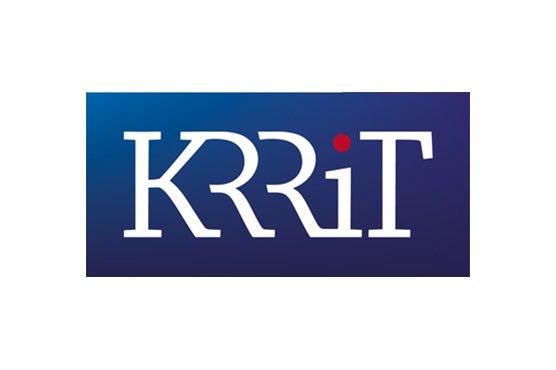 